8.2.4 Biodiversity areas overlay code8.2.4.1 ApplicationThis code applies to assessing development in the Biodiversity areas overlay, if:assessable development where this code is an applicable code identified in the assessment benchmarks column of a table of assessment for an overlay (section 5.10); orimpact assessable development.Land in the Biodiversity areas overlay is identified on the Biodiversity areas overlay map and is included in the following sub-categories:High ecological significance sub-category;General ecological significance sub-category;Priority koala habitat area sub-category;Koala habitat area sub-category.When using this code, reference should be made to section 1.5 and section 5.3.3.A neighbourhood plan code may vary the application of this code. Where that occurs, the neighbourhood plan code prevails to the extent it varies from this code.Note—The following purpose, overall outcomes, performance outcomes and acceptable outcomes comprise the assessment benchmarks of this code. Note—Where this code includes performance outcomes or acceptable outcomes that relate to:ecological assessment, koala habitat or development design, guidance is provided in the Biodiversity areas planning scheme policy;wildlife movement solutions, guidance is provided in the Infrastructure design planning scheme policy;an environmental offset, guidance is provided in the Offsets planning scheme policy.Note—Biodiversity areas mapping: The Biodiversity areas overlay mapping includes areas with both existing biodiversity values and areas of strategic biodiversity value. The Biodiversity areas overlay mapping has been undertaken on a city-wide scale. Ecological assessments may be appropriate in order to assess the broader impact of development on desired biodiversity values and outcomes for the locality, area or the region. Such an assessment may be considered as part of relevant information in revision and refinement of the biodiversity outcomes in the locality. In such cases the revision and refinement of biodiversity outcomes may be dealt with as part of the development proposal.  Prior to undertaking such an assessment, discussions should be undertaken with Council to identify existing and planned biodiversity values for the site. In undertaking the assessment and proposing alternate outcomes, the existing values and planned biodiversity outcomes for the site, area, locality and region must be considered and provided for. This assessment should also address the practicality, based on the extent of existing developments, of being able to achieve the planned biodiversity values and outcomes for the site.Note—In accordance with the Environmental Offsets Act 2014, environmental offsets as identified in performance outcome PO9 and acceptable outcome AO9 of this code will be applicable only where development will or is likely to have a significant residual impact on matters of local environmental significance or matters of State environmental significance and all reasonable on-site mitigation measures for the development have been, or will be, undertaken.8.2.4.2 PurposeThe purpose of the Biodiversity areas overlay code is to:Implement the policy direction in the Strategic framework, in particular:Theme 3: Brisbane’s clean and green leading environmental performance and Element 3.1 – Brisbane’s environmental values;Theme 5: Brisbane’s CityShape and Element 5.6 – Brisbane’s Greenspace System.Provide for the assessment of the suitability of development in the Biodiversity areas overlay.Provide for matters of local environmental significance and matters of State environmental significance.The purpose of the code will be achieved through the following overall outcomes:Conservation, consolidation, connection and restoration of the network of lands with in-situ values or areas of strategic biodiversity value within Brisbane.Protection and enhancement of waterways and foreshores with significant biodiversity values.Protection and enhancement of wetlands with significant biodiversity values and their hydrological value and water-cleaning functions.Protection, enhancement and restoration of koala habitat and the facilitation of safe koala movement to assist in the long-term retention of a viable koala population within South East Queensland.Avoidance of impacts to biodiversity values, ecological features and ecological processes through the placement of development within a development footprint plan.All reasonable on-site measures to avoid and mitigate impacts on biodiversity values from the development have been, or will be, undertaken.Provision for environmental offsets that achieve an equivalent environmental outcome, where development will or is likely to have a significant residual impact on matters of local environmental significance or matters of State environmental significance.8.2.4.3 Performance outcomes and acceptable outcomesTable 8.2.4.3.A—Performance outcomes and acceptable outcomes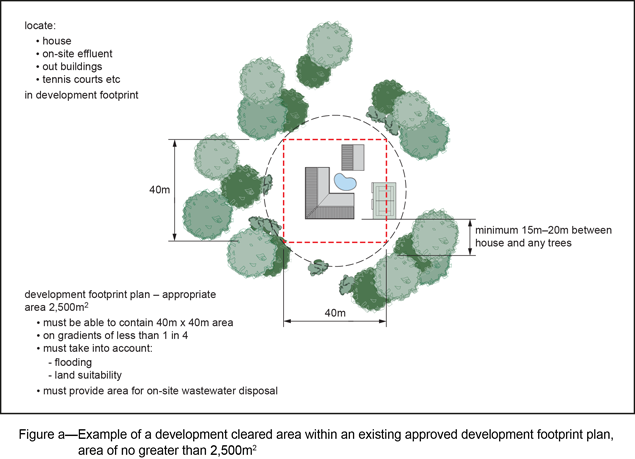 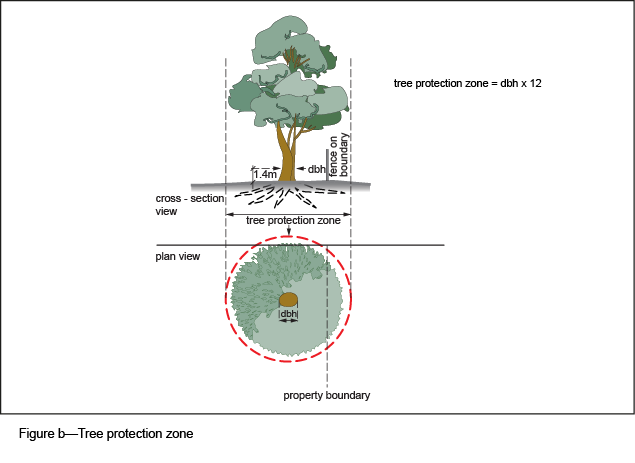 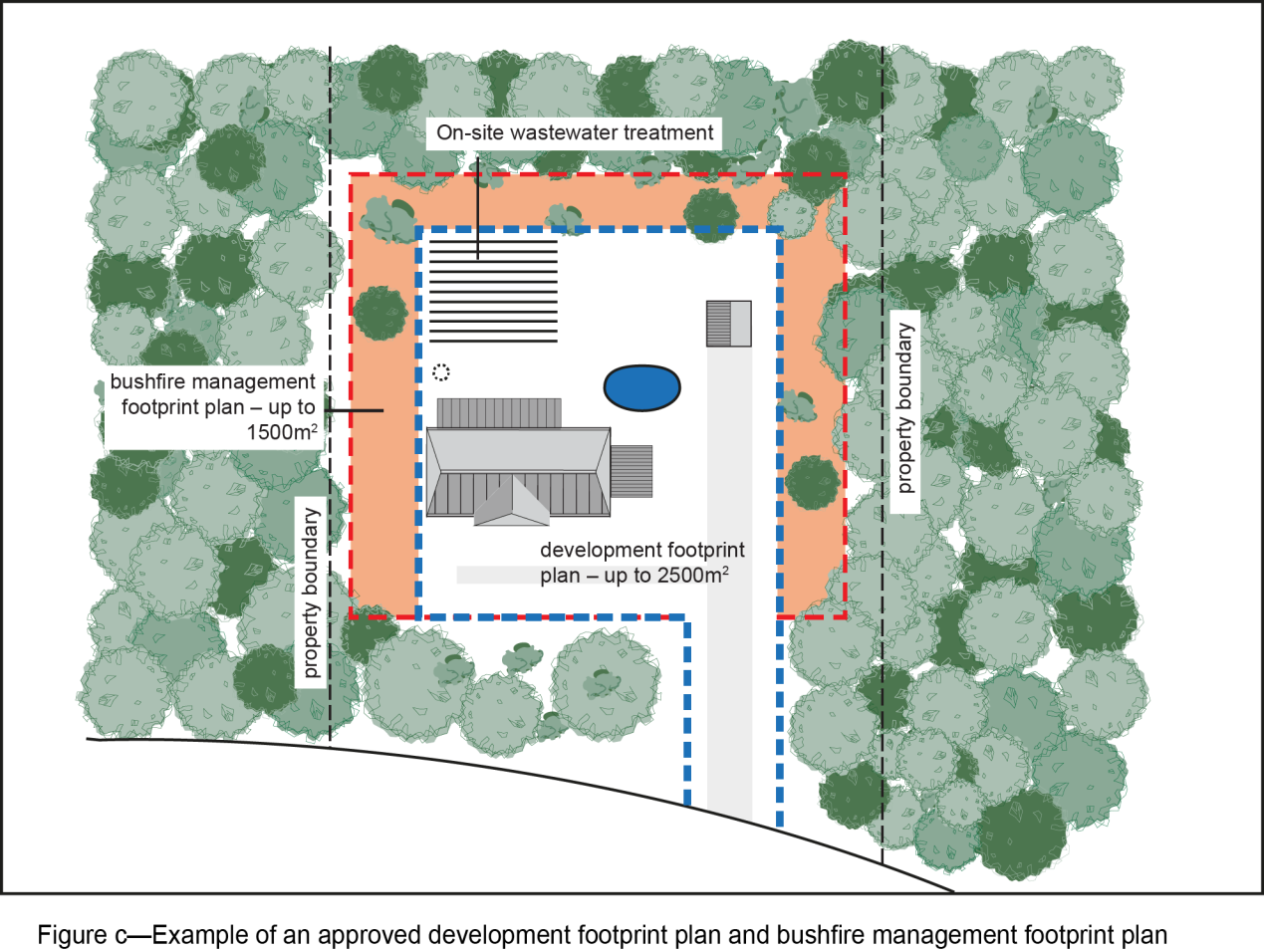 Table 8.2.4.3.B—Significant vegetation communities (regional ecosystems)Significant vegetation communities (regional ecosystems) are:those listed as endangered or of concern under the Environmental Protection and Biodiversity Conservation Act 1999;those listed as 'endangered' or 'of concern' under the Vegetation Management Act 1999;those identified as being of city-wide significance (less than 40% of pre-clearing area remaining) within the Brisbane local government area.Note—Each Regional Ecosystem Code (RE Code) is derived from the Conservation Status of Queensland's Bioregional Ecosystems (Sattler and Williams, 1999).Note—Changes to Commonwealth and State listing of vegetation communities may occur. As such, the Commonwealth and State status of vegetation communities will need to be checked by the applicant.Table 8.2.4.3.C—Significant flora speciesSignificant flora species are:those listed as extinct, endangered or vulnerable under the Environmental Protection and Biodiversity Conservation Act 1999;those listed as extinct, endangered, vulnerable or near threatened under the Nature Conservation Act 1992;those identified as being of city-wide significance within the Brisbane local government area, because they are uncommon, have restricted distribution, are in decline, at risk of local extinction, at the limit of their range or of a disjunct population.Table 8.2.4.3.D—Significant fauna speciesSignificant fauna species are:those listed as extinct, endangered or vulnerable under the Environmental Protection and Biodiversity Conservation Act 1999;those listed as extinct, endangered, vulnerable or near threatened under the Nature Conservation Act 1992;those identified as being of city-wide significance within the Brisbane local government area, because they are uncommon, have restricted distribution, are in decline, at risk of local extinction, at the limit of their range or of a disjunct population.Performance outcomesAcceptable outcomesSection A—If for a dwelling house or associated filling or excavationSection A—If for a dwelling house or associated filling or excavationPO1Development is within a single development footprint sited to: minimise the clearing and fragmentation of native vegetation, including any vegetative growth and material of vegetative origin, whether living or dead, including trunks, branches, stems, leaves, fruits and flowers, and ecological features within the Biodiversity areas overlay;maximise the extent of habitat restoration of areas of strategic biodiversity value within the High ecological significance sub-category on the Biodiversity areas overlay.Note—An ecological assessment prepared in accordance with the Biodiversity areas planning scheme policy can assist in demonstrating achievement of this performance outcome.Note—A development footprint may be used to fulfil recommendations of an ecological assessment.  A development footprint plan can be shown on a plan of survey or be part of approved development.AO1.1Development ensures that the dwelling house is contained within a single development footprint plan, that minimises the proportion of the development footprint within the High ecological significance sub-category and the General ecological significance sub-category.Note—Where there is no approved development footprint plan, a development footprint plan is to be prepared to support this acceptable outcome and this plan forms part of the approved development.PO1Development is within a single development footprint sited to: minimise the clearing and fragmentation of native vegetation, including any vegetative growth and material of vegetative origin, whether living or dead, including trunks, branches, stems, leaves, fruits and flowers, and ecological features within the Biodiversity areas overlay;maximise the extent of habitat restoration of areas of strategic biodiversity value within the High ecological significance sub-category on the Biodiversity areas overlay.Note—An ecological assessment prepared in accordance with the Biodiversity areas planning scheme policy can assist in demonstrating achievement of this performance outcome.Note—A development footprint may be used to fulfil recommendations of an ecological assessment.  A development footprint plan can be shown on a plan of survey or be part of approved development.AO1.2Development ensures that the dwelling house is contained within a single development footprint plan, no greater than:1000m2 where in the Low density residential zone, the Low-medium density residential zone, the Medium density residential zone, High density residential zone or the Character residential zone; or2500m2 where in the Environmental management zone, the Conservation zone, the Emerging community zone, the Rural zone or the Rural residential zone, as shown in Figure a.PO1Development is within a single development footprint sited to: minimise the clearing and fragmentation of native vegetation, including any vegetative growth and material of vegetative origin, whether living or dead, including trunks, branches, stems, leaves, fruits and flowers, and ecological features within the Biodiversity areas overlay;maximise the extent of habitat restoration of areas of strategic biodiversity value within the High ecological significance sub-category on the Biodiversity areas overlay.Note—An ecological assessment prepared in accordance with the Biodiversity areas planning scheme policy can assist in demonstrating achievement of this performance outcome.Note—A development footprint may be used to fulfil recommendations of an ecological assessment.  A development footprint plan can be shown on a plan of survey or be part of approved development.AO1.3Development ensures that management of vegetation undertaken to reduce risk from bushfire hazard, as demonstrated through a Bushfire Management Plan, occurs within a single bushfire management footprint plan no greater than 1500m2 which adjoins the development footprint plan. Refer to Figure c.PO2Development ensures that ecological features and ecological processes, koala habitat trees, areas of strategic biodiversity value and wetlands are protected to ensure their long-term viability.AO2Development ensures that the development footprint plan conserves ecological features (including significant vegetation communities listed in Table 8.2.4.3.B, significant flora species listed in Table 8.2.4.3.C, or significant fauna species listed in Table 8.2.4.3.D), koala habitat trees, areas of strategic biodiversity value and wetlands in a spatial configuration which:conserves areas within the High ecological significance sub-category that connect habitat;maximises the size and consolidates areas to be conserved for biodiversity purposes on site;provides connectivity between areas to be conserved for biodiversity purposes on site; excludes filling or excavation from areas to be conserved for biodiversity, except where it is directly associated with habitat restoration.Section B—If for filling or excavation Section B—If for filling or excavation PO3Filling or excavation protects the High ecological significance sub-category, General ecological significance sub-category, ecological features (including significant vegetation communities listed in Table 8.2.4.3.B, significant flora species listed in Table 8.2.4.3.C, or significant fauna species listed in Table 8.2.4.3.D), koala habitat trees, areas with strategic biodiversity value, and wetlands, and mitigates the impact on ecological processes.Note—Guidance on identifying koala habitat is included in the Biodiversity areas planning scheme policy.Note—Where proposing development within the High ecological significance sub-category or the General ecological significance sub-category, refer to section 8.2.4.1 Application of this code with regard to satisfying the Purpose of the code and this performance outcome. AO3Development ensures that filling or excavation, other than where directly associated with habitat restoration, is contained within an area located entirely outside of:the High ecological significance sub-category;the General ecological significance sub-category;the tree protection zone of non-juvenile koala habitat trees as shown in Figure b.Note—A tree survey prepared in accordance with the Biodiversity areas planning scheme policy can assist in demonstrating achievement of acceptable outcome (c).Section CSection CIf a site is wholly or partly in the High ecological significance sub-category If a site is wholly or partly in the High ecological significance sub-category PO4Development ensures that ecological features and ecological processes, koala habitat trees, areas of strategic biodiversity value, waterways and wetlands within the High ecological significance sub-category are protected, conserved and restored to ensure the area's long-term viability.Note—Where proposing development within the High ecological significance sub-category or the General ecological significance sub-category, refer to section 8.2.4.1 Application of this code with regard to satisfying the Purpose of the code and this performance outcome. The proposed solution must provide the same level of service without significant disruption of biodiversity values or outcomes. AO4.1Development: ensures that the development footprint, including roads, services, stormwater management infrastructure, any associated filling or excavation works and any fire management access and buffers, are located wholly outside the High ecological significance sub-category; orcomplies with AO4.2, AO4.3 and AO4.4.PO4Development ensures that ecological features and ecological processes, koala habitat trees, areas of strategic biodiversity value, waterways and wetlands within the High ecological significance sub-category are protected, conserved and restored to ensure the area's long-term viability.Note—Where proposing development within the High ecological significance sub-category or the General ecological significance sub-category, refer to section 8.2.4.1 Application of this code with regard to satisfying the Purpose of the code and this performance outcome. The proposed solution must provide the same level of service without significant disruption of biodiversity values or outcomes. AO4.2Development ensures that the development footprint, design and layout are informed by an ecological assessment which:identifies and evaluates biodiversity values, ecological features (including significant vegetation communities listed in Table 8.2.4.3.B, significant flora species listed in Table 8.2.4.3.C, or significant fauna species listed in Table 8.2.4.3.D), koala habitat trees, areas of strategic biodiversity value, waterways and wetlands;identifies the likely impacts of the development to biodiversity;outlines how any potential impacts on biodiversity will be avoided and mitigated.Note—Guidance on completing an ecological assessment, development design and identifying koala habitat are included in the Biodiversity areas planning scheme policy.PO4Development ensures that ecological features and ecological processes, koala habitat trees, areas of strategic biodiversity value, waterways and wetlands within the High ecological significance sub-category are protected, conserved and restored to ensure the area's long-term viability.Note—Where proposing development within the High ecological significance sub-category or the General ecological significance sub-category, refer to section 8.2.4.1 Application of this code with regard to satisfying the Purpose of the code and this performance outcome. The proposed solution must provide the same level of service without significant disruption of biodiversity values or outcomes. AO4.3Development ensures that the development footprint, design and layout conserves ecological features (including significant vegetation communities listed in Table 8.2.4.3.B, significant flora species listed in Table 8.2.4.3.C, or significant fauna species listed in Table 8.2.4.3.D), koala habitat trees and wetlands in a spatial configuration which:conserves areas within the High ecological significance sub-category that connect habitat or areas of strategic biodiversity value which have the capacity to connect habitat upon being restored;maximises the size and consolidates areas to be conserved for biodiversity purposes on site and in combination with adjoining sites;provides connectivity between areas to be conserved for biodiversity purposes on site and with adjoining sites;minimises the edge-to-area ratio of areas to be conserved for biodiversity purposes to limit edge effects;minimises fragmentation by infrastructure;includes a single development footprint plan for each new residential lot to be created which is:1000m2 or less where on a lot in the Low density residential zone, the Low-medium density residential zone, the Medium density residential zone, the High density residential zone or the Character residential zone;2500m2 or less where on a lot in the Environmental management zone, the Conservation zone, the Emerging community zone, the Rural zone or the Rural residential zone;excludes filling or excavation from areas to be conserved for biodiversity, except where it is directly associated with habitat restoration.Note—Guidance on development design is included in the Biodiversity areas planning scheme policy.PO4Development ensures that ecological features and ecological processes, koala habitat trees, areas of strategic biodiversity value, waterways and wetlands within the High ecological significance sub-category are protected, conserved and restored to ensure the area's long-term viability.Note—Where proposing development within the High ecological significance sub-category or the General ecological significance sub-category, refer to section 8.2.4.1 Application of this code with regard to satisfying the Purpose of the code and this performance outcome. The proposed solution must provide the same level of service without significant disruption of biodiversity values or outcomes. AO4.4Development is designed to minimise edge effects by locating land uses compatible with the long-term preservation of biodiversity adjacent to areas within the High ecological significance sub-category, including:esplanade roads and pathways;landscaping or habitat restoration areas consisting of local indigenous plant species;open space land uses;employee or communal recreation areas;stormwater management infrastructure where adopting water sensitive urban design solutions.Note—Guidance on development design to minimise edge effects is included in the Biodiversity areas planning scheme policy.If a site is wholly or partly in the High ecological significance sub-category, where involving a new roadIf a site is wholly or partly in the High ecological significance sub-category, where involving a new roadPO5Development for a road is designed and constructed to facilitate the safe movement of native fauna.AO5Development incorporates location-specific wildlife movement solutions, on any roads which dissect an area within the High ecological significance sub-category.Note—Locations for wildlife movement solutions may be indicated on the Streetscape hierarchy overlay mapping. Guidance on wildlife movement infrastructure is included in the Infrastructure design planning scheme policyIf a site is wholly or partly in the General ecological significance sub-category If a site is wholly or partly in the General ecological significance sub-category PO6Development ensures that ecological features and ecological processes, koala habitat trees, areas of strategic biodiversity value and wetlands within the General ecological significance sub-category area are protected, conserved and restored to ensure the area's long-term viability.Note—Where proposing development within the High ecological significance sub-category or the General ecological significance sub-category, refer to section 8.2.4.1 Application of this code with regard to satisfying the Purpose of the code and this performance outcome. The proposed solution must provide the same level of service without significant disruption of biodiversity values or outcomes. AO6.1Development: ensures that the development footprint including roads, services, stormwater management infrastructure, any associated filling or excavation works and any fire management access and buffers, are located wholly outside the General ecological significance sub-category; orComplies with AO6.2 and AO6.3PO6Development ensures that ecological features and ecological processes, koala habitat trees, areas of strategic biodiversity value and wetlands within the General ecological significance sub-category area are protected, conserved and restored to ensure the area's long-term viability.Note—Where proposing development within the High ecological significance sub-category or the General ecological significance sub-category, refer to section 8.2.4.1 Application of this code with regard to satisfying the Purpose of the code and this performance outcome. The proposed solution must provide the same level of service without significant disruption of biodiversity values or outcomes. AO6.2Development ensures that the development footprint, design and layout are informed by an ecological assessment which:identifies and evaluates biodiversity values, ecological features (including significant vegetation communities listed in Table 8.2.4.3.B, significant flora species listed in Table 8.2.4.3.C, or significant fauna species listed in Table 8.2.4.3.D), koala habitat trees, areas of strategic biodiversity value, waterways and wetlands;identifies the likely impacts of the development to biodiversity;outlines how any potential impacts on biodiversity will be avoided and mitigated.Note—Guidance on completing an ecological assessment, development design and identifying koala habitat are included in the Biodiversity areas planning scheme policy.PO6Development ensures that ecological features and ecological processes, koala habitat trees, areas of strategic biodiversity value and wetlands within the General ecological significance sub-category area are protected, conserved and restored to ensure the area's long-term viability.Note—Where proposing development within the High ecological significance sub-category or the General ecological significance sub-category, refer to section 8.2.4.1 Application of this code with regard to satisfying the Purpose of the code and this performance outcome. The proposed solution must provide the same level of service without significant disruption of biodiversity values or outcomes. AO6.3Development ensures that the development footprint, design and layout conserves ecological features (including significant vegetation communities listed in Table 8.2.4.3.B, significant flora species listed in Table 8.2.4.3.C, or significant fauna species listed in Table 8.2.4.3.D), koala habitat trees, waterways and wetlands in a spatial configuration which:maximises the size and consolidates areas of strategic biodiversity value to be conserved for biodiversity purposes on site and in combination with adjoining sites;maximises connectivity between areas to be conserved for biodiversity purposes on site and with adjoining sites;minimises the edge-to-area ratio of areas to be conserved for biodiversity purposes to limit edge effects;minimises fragmentation by infrastructure;includes a single development footprint plan for each new residential lot to be created which is:1000m2 or less where on a lot in the Low density residential zone, the Low-medium density residential zone, the Medium density residential zone, or the Character residential zone; or2500m2 or less where on a lot in the Environmental management zone, the Conservation zone, the Emerging community zone, the Rural zone or the Rural residential zone;excludes filling or excavation from areas to be conserved for biodiversity except where it is directly associated with habitat restoration or revegetation works.Note—Guidance on development design is included in the Biodiversity areas planning scheme policy.If a site is wholly or partly in the Priority koala habitat area sub-category or Koala habitat area sub-category, where not in the High ecological significance sub-category, or General ecological significance sub-category If a site is wholly or partly in the Priority koala habitat area sub-category or Koala habitat area sub-category, where not in the High ecological significance sub-category, or General ecological significance sub-category PO7Development is located and designed to protect and enhance koala habitat by:reducing threats to resident and transient koalas;protecting the maximum number of non-juvenile koala habitat trees in the Koala habitat area sub-category and the Priority koala habitat area sub-category;consolidating and maximising the size of areas to be conserved on site and in combination with adjoining sites;minimising the edge-to-area ratio of areas to be conserved, to limit edge effects;providing connectivity and safe koala movement between koala habitat areas.minimising fragmentation by infrastructure, particularly roads;excluding filling and excavation from areas to be conserved.Note—Guidance on identifying koala habitat is included in the Biodiversity areas planning scheme policy.Note—Where proposing development within the High ecological significance sub-category or the General ecological significance sub-category, refer to section 8.2.4.1 Application of this code with regard to satisfying the Purpose of the code and this performance outcome. The proposed solution must provide the same level of service without significant disruption of biodiversity values or outcomes. AO7.1Development ensures that the development footprint, design and layout, including roads, are informed by an ecological assessment which identifies koala habitat trees, movement corridors and the likely impacts to koala habitat as a result of the development.Note—Guidance on identifying koala habitat, completing an ecological assessment and designing development to protect koalas isincluded in the Biodiversity areas planning scheme policy.PO7Development is located and designed to protect and enhance koala habitat by:reducing threats to resident and transient koalas;protecting the maximum number of non-juvenile koala habitat trees in the Koala habitat area sub-category and the Priority koala habitat area sub-category;consolidating and maximising the size of areas to be conserved on site and in combination with adjoining sites;minimising the edge-to-area ratio of areas to be conserved, to limit edge effects;providing connectivity and safe koala movement between koala habitat areas.minimising fragmentation by infrastructure, particularly roads;excluding filling and excavation from areas to be conserved.Note—Guidance on identifying koala habitat is included in the Biodiversity areas planning scheme policy.Note—Where proposing development within the High ecological significance sub-category or the General ecological significance sub-category, refer to section 8.2.4.1 Application of this code with regard to satisfying the Purpose of the code and this performance outcome. The proposed solution must provide the same level of service without significant disruption of biodiversity values or outcomes. AO7.2Development ensures that the development footprint, design and layout:protects non-juvenile koala habitat trees;maximises the size and consolidates areas to be conserved as koala habitat on site and in combination with adjoining sites;maximises connectivity between non-juvenile koala habitat trees which will be conserved on site and with adjoining sites;excludes filling or excavation from the tree protection zone of non-juvenile koala habitat trees. Refer to Figure b.PO7Development is located and designed to protect and enhance koala habitat by:reducing threats to resident and transient koalas;protecting the maximum number of non-juvenile koala habitat trees in the Koala habitat area sub-category and the Priority koala habitat area sub-category;consolidating and maximising the size of areas to be conserved on site and in combination with adjoining sites;minimising the edge-to-area ratio of areas to be conserved, to limit edge effects;providing connectivity and safe koala movement between koala habitat areas.minimising fragmentation by infrastructure, particularly roads;excluding filling and excavation from areas to be conserved.Note—Guidance on identifying koala habitat is included in the Biodiversity areas planning scheme policy.Note—Where proposing development within the High ecological significance sub-category or the General ecological significance sub-category, refer to section 8.2.4.1 Application of this code with regard to satisfying the Purpose of the code and this performance outcome. The proposed solution must provide the same level of service without significant disruption of biodiversity values or outcomes. AO7.3Development ensures that landscaping and open space areas incorporate koala habitat trees.PO8Development design and layout facilitates the safe movement of koalas through the landscape.AO8.1Development ensures that fencing or other barriers are designed to allow safe koala movement, and to exclude koalas from areas containing domestic or security dogs.Note—Guidance on designing development to protect koalas is included in the Biodiversity areas planning scheme policy.PO8Development design and layout facilitates the safe movement of koalas through the landscape.AO8.2Development incorporates infrastructure solutions which facilitate the movement of koalas across a road which dissects bushland within the Priority koala habitat area sub-category or Koala habitat area sub-category.Note—Guidance on wildlife movement solutions suited to use by koalas is included in the Biodiversity areas planning scheme policy.Note—Further guidance on wildlife movement solutions is included in the Infrastructure design planning scheme policy.If a site is wholly or partly located in the High ecological significance sub-category or the General ecological significance sub-category, other than for a dwelling houseIf a site is wholly or partly located in the High ecological significance sub-category or the General ecological significance sub-category, other than for a dwelling housePO9Development which has or is likely to have a significant residual impact on a matter of State environmental signficance or a matter of local environmental significance, after all reasonable on-site mitigation measures have been or will be undertaken, provides an environmental offset.Note— Environmental offsets are provided in compliance with the Queensland environmental offsets framework and the  Offsets planning scheme policy.AO9No acceptable outcomes is prescribed.RE CodeSouth East Queensland regional ecosystem descriptions12.9-10.16Araucarian microphyll to notophyll vine forest on sedimentary rocks12.9-10.7aEucalyptus tereticornis, Eucalyptus siderophloia and/or Eucalyptus crebra, Corymbia intermedia and Lophostemon suaveolens woodland. Occurs on Cainozoic and Mesozoic sediments in coastal areas.12.9-10.7Eucalyptus crebra woodland on sedimentary rocks12.9-10.4Eucalyptus racemosa woodland on sedimentary rocks12.9-10.3Eucalyptus moluccana on sedimentary rocks12.9-10.2/12.9-10.17Corymbia citriodora, Eucalyptus crebra open forest on sedimentary rocks / Open forest complex often with Eucalyptus acmenoides, Eucalyptus major, Eucalyptus siderophloia +/- Corymbia citriodora on sedimentary rocks12.9-10.12Eucalyptus seeana, Corymbia intermedia, Angophora leiocarpa woodland on sedimentary rocks12.5.3aEucalyptus seeana +/- Eucalyptus racemosa subsp. racemosa, Corymbia intermedia, Angophora leiocarpa, Eucalyptus siderophloia, Lophostemon suaveolens open forest. Occurs on complex of remnant Tertiary surfaces +/- Cainozoic and Mesozoic sediments12.5.3Eucalyptus tindaliae and/or Eucalyptus racemosa open forest on remnant Tertiary surfaces12.3.8Swamps with Cyperus spp., Schoenoplectus spp. and Eleocharis spp.12.3.7Eucalyptus tereticornis, Melaleuca viminalis, Casuarina cunninghamiana fringing forest12.3.6Melaleuca quinquenervia, Eucalyptus tereticornis, Lophostemon suaveolens woodland on coastal alluvial plains12.3.5Melaleuca quinquenervia open-forest on coastal alluvial plains12.3.3Eucalyptus tereticornis woodland to open forest on alluvial plains12.3.11Eucalyptus siderophloia, Eucalyptus tereticornis, Corymbia intermedia open forest on alluvial plains usually near coast12.3.1Gallery rainforest (notophyll vine forest) on alluvial plains12.12.28Eucalyptus moluccana open forest on Mesozoic to Proterozoic igneous rocks12.12.14Shrubby woodland usually of rocky near coastal areas on Mesozoic to Proterozoic igneous rocks12.12.12Eucalyptus tereticornis, Eucalyptus crebra or Eucalyptus siderophloia, Lophostemon suaveolens open forest on granite12.11.8Eucalyptus melanophloia, Eucalyptus crebra woodland on metamorphics +/- interbedded volcanics12.11.5jWoodland to open forest of Eucalyptus racemosa subsp. racemosa and/or Eucalyptus seeana. Other characteristic species include Lophostemon suaveolens, Corymbia intermedia, Eucalyptus siderophloia, Corymbia citriodora, Eucalyptus pilularis on low-altitude coastal metamorphics around Brisbane. Melaleuca quinquenervia may be present and at times becomes locally co-dominant. Occurs on Palaeozoic and older moderately to strongly deformed and metamorphosed sediments and interbedded volcanics.12.11.5aOpen forest of Eucalyptus tindaliae, Eucalyptus carnea +/- Corymbia citriodora subsp. variegata, Eucalyptus crebra, Eucalyptus major, Eucalyptus helidonica, Corymbia henryi, Angophora woodsiana, Corymbia trachyphloia (away from the coast) or Eucalyptus siderophloia, Eucalyptus microcorys, Eucalyptus racemosa subsp. Racemosa, Eucalyptus propinqua (closer to the coast). Occurs on Palaeozoic and older moderately to strongly deformed and metamorphosed sediments and interbedded volcanics.12.11.14Eucalyptus crebra, Eucalyptus tereticornis woodland on metamorphics +/-interbedded volcanics12.1.1Casuarina glauca open forest on margins of marine clay plains12.1.2Saltpan vegetation including grassland, herbland and sedgeland on marine clay plains.12.11.1Simple notophyll vine forest often with abundant Archontophoenix cunninghamiana(gully vine forest) on metamorphics +/- interbedded volcanics.12.11.10Notophyll vine forest +/- Arucucaria cunninghamii on metamorphics +/- interbedded volcanics12.11.11Araucarian microphyll vine forest on metamorphics +/- interbedded volcanics12.11.18Eucalyptus moluccana woodland on metamorphics +/- interbedded volcanics. Usually higher altitudes. 12.11.9Eucalyptus tereticornis subsp. Tereticornis subsp. basaltica open forest on metamorphics +/- interbedded vocanics. Usually higher altitudes.12.12.13Araucarian Complex microphyll to notophyll vine forest on Mesozoic to Proterozoic igneous rocks.12.12.19x2Vegetation complex of rocky headlands on sedimentary rocks.12.12.3Open forest complex with Corymbia citriodora subsp. variegata, Eucalyptus siderophloia or E.crebra, E.major, E.acmenoides or E. helidonica on Mesozoic to proterozoic igneous rocks.12.2.5Corymbia intermedia +/- Lophostemon confertus +/- Banksia spp. +/- Callitris columellaris open forest on beach ridges12.2.7Melaleuca quinquenervia open forest on sand plains.12.3.11aEucalyptus tereticornis and/or E. siderophloia open forest with vine forest understory on alluvial plains.12.3.11bEucalyptus tereticornis and E. racemosa subsp. racemosa open forest often with shrub layer of Melaleuca nodosa on alluvial plains.12.3.3aEucalyptus crebra, E. tereticornis, Corymbia tessellaris, C. citriodora subsp. variegata woodland to open forest usually on high level Quaternay alluvium.12.3.3dEucalyptus moluccana woodland on Quaternary alluvium12.3.5aMelaleuca quinquenervia, Casuarina glauca +/- Eucalyptus tereticornis, E. siderophloia open forest on low coastal alluvial plains12.3.7cBillabongs and ox-bow lakes containing either permanent or periodic water bodies12.5.13aMicrophyll to notophyll vine forest +/- Araucaria cunninghamii on remnant Tertiary surfaces12.5.1gEucalyptus planchoniana and/or E. baileyana dominated woodland to open forest on remnant Tertiary surfaces12.5.2aCorymbia intermedia, Eucalyptus tereticornis woodland on remnant Tertiary surfaces, usually in coastal areas with deep red soils12.5.2bEucalyptus tereticornis +/- Corymbia intermedia, Lophostemon suaveolens and C. citriodora subsp. variegata open forest on sub-coastal remnant Tertiary surfaces usually with deep red soils12.5.4aMelaleuca quinquenervia woodland on complex of remnant Tertiary surfaces and Cainozoic and Mesozoic sediments12.5.6bEucalyptus siderophloia, Corymbia intermedia, E. propinqua or E. major open forest on remnant Tertiary surfaces. Usually deep red soils12.5.7Corymbia citriodora subsp.variegta +/- Eucalyptus crebra, E. helidonica or E. carnea open forest on remnant Tertiary surfaces. Usally deep red soils12.5.7bEucalyptus moluccana open forest on complex of remnant Tertiary surface and Tertiary sedimentary rocks12.5.7cCorymbia henryi and/or Eucalyptus fibrosa subsp.fibrosa +/- C. citriodora subsp. variegata, E. major, E. carnea open forest on a complex of remnant Tertiary surfaces and Tertiary sedimentary rocks12.5.9aMelaleuca nodosa low open forest on remnant Tertiary surfaces12.8.17Eucalyptus melanophloia +/- E. crebra, E. tereticornis, Corymbia tessellaris woodland on Cainozoic igneous rocks12.8.20Shrubby woodland with Eucalyptus racemosa subsp. racemosa on Cainozoic igneous rocks12.8.3Complex notophyll vine forest on Cainozoic igneous rocks. Altitude <600m12.9-10.17aLophostemon spp. dominated open forest on sedimentary rocks12.9-10.17bCorymbia citriodora subsp. variegata mixed open forest on Cainozoic and Mesozoic sediments12.9-10.17cEucalyptus carnea and /or E. tindaliae and/or E.helidonica open forest on Cainozoic and Mesozoic sediments12.9-10.17dOpen forest generaly containing Eucalyptus siderophloia, E. propinqua, Corymbia intermedia on sedimentary rocks12.9-10.19aCorymbia henryi and/or Eucalyptus fibrosa subsp. fibrosa open forest on sedimentary rocks12.9-10.22Closed sedgeland/shrubland on sedimentary rocks. Generally coastalSpecies nameCommon nameAcacia attenuatewhipstick wattleAcacia baueri subsp. bauerino common name or plant groupAcacia hispidulahairy wattleAcacia juncifoliarush-leaved wattleAcacia quadrilateraliswattleAcacia mariaegolden-top wattleAcomis acomadaisyAcrostichum aureumleather fernAdriana tomentosa var. tomentosewoolly bitterbushAngophora woodsianasmudgeeAstrotricha umbrosano common name or plant groupAustromyrtus glabrano common name or plant groupAvicennia marina subsp.Australasicagrey mangroveBaeckea diosmifoliafringed baeckeaBanksia oblongifoliadwarf banksiaBanksia spinulosa var. collinagolden candlesticksBaumea acutapale twig rushBoronia polygalifoliadwarf boroniaBoronia rosmarinifoliaforest boroniaBrasenia schreberiwater shieldCapparis velutinavelvet-leaved caper berryCassinia compactatall cassiniaChamaecrista concinnano common name or plant groupChoricarpia leptopetalabrown myrtleChoricarpia subargenteagiant ironwoodCorchorus cunninghamiinative juteCorymbia citriodora subsp. variegataspotted gumCorymbia gummiferared bloodwoodCorymbia henryilarge-leaf spotted gumCorymbia intermediapink bloodwoodCupaniopsis shirleyanawedge-leaved tuckerooCyperus aquatilisflat sedgeCyperus semifertilismissionary nutgrassDaviesia wyattianalong-leaved bitter peaDillwynia retorta var. phylicoideshairy parrot peaDipodium hamiltonianumyellow hyacinth orchidDipodium pulchellumhyacinth orchidDissiliaria baloghioideslancewoodDiuris parvipetalano common name or plant group Dodonaea peduncularisstalked hop bushDrosera binatafork-leaved sundewDurringtonia paludosano common name or plant groupEchinostephia aculeataprickly tape vineEnydra fluctuansenydraEpacris obtusifoliacommon heathEriachne rarawanderrie grassEucalyptus baileyanaBailey's stringybarkEucalyptus bancroftiiorange gumEucalyptus biturbinatagrey gumEucalyptus curtisiiPlunkett malleeEucalyptus durasmooth-branched ironbarkEucalyptus grandisflooded gumEucalyptus majorQueensland grey gumEucalyptus melanophloiasilver-leaf ironbarkEucalyptus microcorystallow woodEucalyptus moluccanagum-topped boxEucalyptus pilularisblackbuttEucalyptus planchoniananeedlebark stringybarkEucalyptus propinquasmall-fruited grey gumEucalyptus psammiticasandstone mahogonyEucalyptus racemosascribbly gumEucalyptus resiniferared mahoganyEucalyptus robustaswamp mahoganyEucalyptus salignaSydney blue gumEucalyptus seeananarrow leaf red gumEucalyptus tereticornisforest red gumEucalyptus tindaliaeTindale’s stringybarkFicus opposita var. aculeatasandpaper figFimbristylis acicularisrushFlemingia parvifloraflemingia peaGahnia clarkeitall sawsedgeGossia gonocladaangle-stemmed myrtleGossia inophloiano common name or plant groupHakea plurinerviaQueensland hakeaHaloragis exalata subsp. velutinano common name or plant groupHernandia bivalvisgrease nutHibbertia diffusawedge guinea flowerHomalanthus stillingiifoliussmall-leaved bleeding heartHovea ramulosahoveaHydrocharis dubiafrogbitHygrophila angustifoliakaramatHypolepis glanduliferadowny ground fernIsotropis foliosano common name or plant groupKeraudrenia sp. (Chermside S.T.Blake 23068)no common name or plant groupLeptospermum brachyandrumweeping tea-treeLilaeopsis brisbanicano common name or plant groupLogania pusillano common name or plant groupLomandra obliqualomandraLophostemon confertusbrush boxMacadamia integrifoliamacadamia nutMacadamia ternifoliaMaroochie nutMacrozamia lucidapineapple zamiaMacrozamia macleayizamia palmMacrozamia miqueliizamiaMarsdenia coronatano common name or plant groupMarsdenia longilobaslender marsdeniaMaundia triglochinoidesno common name or plant groupMelaleuca decoradecorative paperbarkMelaleuca irbyanabush-house paperbarkMelichrus procumbensjam tartsMentha diemenicaslender mintMicrantheum ericoidesno common name or plant groupMyriophyllum latifoliummilfoilNotelaea lloydiinarrow-leaved mock-oliveNothoalsomitra suberosacorky cucumberOwenia venosacrow’s applePararistolochia praevenosaRichmond birdwing vineParsonsia brisbanensisBrisbane parsonsiaParsonsia eucalyptophyllagargalooParsonsia lilacinacrisped silkpodPassiflora herbertiana subsp. herbertiananative passionfruitPersicaria elatiorsmartweedPhaius australisswamp orchidPhyllanthus microcladussmall-leaved phyllanthusPicris conyzoidesno common name or plant groupPlatylobium formosumflat peaPodolobium aciculiferumneedle shaggy peaPolygala linariifolianative milkwortPomaderris lanigerawoolly pomaderrisProiphys cunninghamiiBrisbane lilyPseudovanilla foliatagiant climbing orchidPterostylis nigricansno common name or plant groupPterostylis scoliosano common name or plant groupPultenaea euchilaorange pultenaeaPultenaea flexilisgraceful bush-peaPultenaea spinosaspiny bush-peaRhinerrhiza divitifloraraspy root orchidRhodomyrtus psidioidesnative guavaRicinocarpos speciosusno common name or plant groupSarcochilus dilatatusbrown butterfly orchidScaevola ramosissimapurple fan-flowerScleria novae-hollandiaesedgeSolanum mentiensno common name or plant groupSophora fraseribrush sophoraStylidium tenerumtiny trigger plantSymplocos harroldiihairy hazelwoodThesium australeaustral toadflaxTriglochin microtuberosumwater ribbonsViola betonicifolia subsp. betonicifoliashowy violetWestringia eremicolaslender westringiaXanthorrhoea fulvaswamp grass treeXylomelum salicinumwoody pearZieria furfuracea subsp. gymnocarpaBelmont zieriaSpecies nameCommon nameCommon nameAves (birds)Aves (birds)Aves (birds)Accipiter fasciatusbrown goshawkbrown goshawkAccipiter novaehollandiaegrey goshawkgrey goshawkErythrotriorchis radiatusred goshawkred goshawkCircus approximansswamp harrierswamp harrierAquila audaxwedge-tailed eaglewedge-tailed eagleHaliaeetus leucogasterwhite-bellied sea eaglewhite-bellied sea eagleLophoictinia isurasquare-tailed kitesquare-tailed kitePandion cristatusospreyospreyNinox connivensbarking owlbarking owlNinox strenuapowerful owlpowerful owlTyto longimembrisgrass owlgrass owlTyto novaehollandiaemasked owlmasked owlTyto tenebricosa tenebricosasooty owlsooty owlActitis hypoleucoscommon sandpipercommon sandpiperCalidris acuminatasharp-tailed sandpipersharp-tailed sandpiperCalidris ferrugineacurlew sandpipercurlew sandpiperCalidris melanotospectoral sandpiperpectoral sandpiperLimicola falcinellusbroad-billed sandpiperbroad-billed sandpiperArdea modestaeastern great egreteastern great egretArdea ibiscattle egretcattle egretArenaria interpresruddy turnstoneruddy turnstoneBotaurus poiciloptilusAustralasian bitternAustralasian bitternIxobrychus flavicollisblack bitternblack bitternIxobrychus dubiuslittle bitternlittle bitternCalidris albasanderlingsanderlingCalidris canutusred knotred knotCalidris tenuirostrisgreat knotgreat knotCalidris ruficollisred-necked stintred-necked stintCalidris subminutalong-toed stintlong-toed stintCalidris acuminatasharp-tailed sandpipersharp-tailed sandpiperCharadrius bicinctusdouble-banded ploverdouble-banded ploverCharadrius leschenaultiigreater sand plovergreater sand ploverCharadrius mongoluslesser sand ploverlesser sand ploverCharadrius veredusoriental ploveroriental ploverPluvialis dominicaAmerican golden ploverAmerican golden ploverPluvialis fulvaPacific golden ploverPacific golden ploverPluvialis squatarolagrey plovergrey ploverEphippiorhynchus asiaticusblack-necked storkblack-necked storkErythrogonys cinctusred-kneed dotterelred-kneed dotterelGrus rubicundabrolgabrolgaHaematopus fuliginosussooty oystercatchersooty oystercatcherLimnodromus semipalmatusAsian dowitcherAsian dowitcherLimosa lapponicabar-tailed godwitbar-tailed godwitLimosa limosablack-tailed godwitblack-tailed godwitBurhinus grallariusbush stone-curlewbush stone-curlewNumenius madagascariensiseastern curleweastern curlewNumenius minutuslittle curlewlittle curlewEsacus neglectusbeach stone-curlewbeach stone-curlewNumenius phaeopuswhimbrelwhimbrelPhilomachus pugnaxruffruffPlegadis falcinellusglossy ibisglossy ibisPorzana flumineaAustralian spotted crakeAustralian spotted crakePorzana pusillaBaillon's crakeBaillon's crakePorzana tabuensisspotless crakespotless crakeLewinia pectoralisLewin's railLewin's railGallinago hardwickiiLatham's snipeLatham's snipeRostratula australispainted snipepainted snipeChlidonias leucopteruswhite-winged black ternwhite-winged black ternSternula albifronslittle ternlittle ternOnychoprion anaethetusbridled ternbridled ternThalasseus bengalensislesser crested ternlesser crested ternHydroprogne caspiaCaspian ternCaspian ternSterna hirundocommon terncommon ternSterna sumatranablack-naped ternblack-naped ternGelochelidon niloticagull-billed terngull-billed ternTringa brevipesgrey-tailed tattlergrey-tailed tattlerTringa incanawandering tattlerwandering tattlerTringa nebulariacommon greenshankcommon greenshankTringa glareolawood sandpiperwood sandpiperTringa stagnatilismarsh sandpipermarsh sandpiperXenus cinereusterek sandpiperterek sandpiperZoothera lunulataBassian thrushBassian thrushAnas castaneachestnut tealchestnut tealAnseranas semipalmatamagpie goosemagpie gooseNettapus coromandelianuscotton pygmy-goosecotton pygmy-gooseTadorna radjahradjah shelduckradjah shelduckCalyptorhynchus banksiired-tailed black-cockatoored-tailed black-cockatooCalyptorhynchus funereusyellow-tailed black-cockatooyellow-tailed black-cockatooCalyptorhynchus lathamiglossy black-cockatooglossy black-cockatooCyclopsitta diophthalma coxeniCoxen's fig-parrotCoxen's fig-parrotLathamus discolorswift parrotswift parrotPezoporus wallicus wallicusground parrotground parrotAcanthiza lineatastriated thornbillstriated thornbillAcanthiza reguloidesbuff-rumped thornbillbuff-rumped thornbillAiluroedus crassirostrisgreen catbirdgreen catbirdAmaurornis moluccanapale-vented bush-henpale-vented bush-henApus pacificusfork-tailed swiftfork-tailed swiftChthonicola sagittataspeckled warblerspeckled warblerCinclosoma punctatumspotted quail-thrushspotted quail-thrushExcalfactoria chinensisking quailking quailTurnix maculosusred-backed button-quailred-backed button-quailTurnix melanogasterblack-breasted button-quailblack-breasted button-quailTurnix veloxlittle button-quaillittle button-quailOrthonyx temminckiilogrunnerlogrunnerPitta versicolornoisy pittanoisy pittaClimacteris erythropsred-browed treecreeperred-browed treecreeperCormobates leucophaeawhite-throated treecreeperwhite-throated treecreeperCoracina lineatabarred cuckoo-shrikebarred cuckoo-shrikeCuculus optatusoriental cuckoooriental cuckooDaphoenositta chrysopteravaried sittellavaried sittellaEurostopodus mystacaliswhite-throated nightjarwhite-throated nightjarFalcunculus frontatuscrested shrike-titcrested shrike-titGerygone moukibrown gerygonebrown gerygoneHirundapus caudacutuswhite-throated needle-tailwhite-throated needle-tailLichenostomus melanopsyellow-tufted honeyeateryellow-tufted honeyeaterMelithreptus gularisblack-chinned honeyeaterblack-chinned honeyeaterPhylidonyris nigerwhite-cheeked honeyeaterwhite-cheeked honeyeaterLopholaimus antarcticustopknot pigeontopknot pigeonPtilinopus magnificuswompoo fruit-dovewompoo fruit-dovePtilinopus reginarose-crowned fruit-doverose-crowned fruit-dovePtilinopus superbussuperb fruit-dovesuperb fruit-doveMerops ornatusrainbow bee-eaterrainbow bee-eaterMenura albertiAlbert’s lyrebirdAlbert’s lyrebirdMicroeca fascinansjacky winterjacky winterCarterornis leucotiswhite-eared monarchwhite-eared monarchMonarcha melanopsisblack-faced monarchblack-faced monarchSymposiarchus trivirgatusspectacled monarchspectacled monarchMyiagra alectoshining flycatchershining flycatcherMyiagra cyanoleucasatin flycatchersatin flycatcherPodargus ocellatus plumiferusplumed frogmouthplumed frogmouthPomatostomus temporalisgrey-crowned babblergrey-crowned babblerPtiloris paradiseusparadise riflebirdparadise riflebirdSericornis citreogularisyellow-throated scrubwrenyellow-throated scrubwrenSericornis magnirostralarge-billed scrubwrenlarge-billed scrubwrenSericulus chrysocephalusregent bowerbirdregent bowerbirdSmicrornis brevirostrisweebillweebillStruthidea cinereaapostlebirdapostlebirdTregellasia capitopale-yellow robinpale-yellow robinHirundo rusticabarn swallowbarn swallowMammalia (mammals)Mammalia (mammals)Mammalia (mammals)Phascolarctos cinereuskoalakoalaTachyglossus aculeatusshort-beaked echidnashort-beaked echidnaOrnithorhynchus anatinusplatypusplatypusDasyurus maculatus maculatusspotted-tailed quoll (southern subspecies)spotted-tailed quoll (southern subspecies)Austronomus australiswhite-striped freetail batwhite-striped freetail batChalinolobus dwyerilarge-eared pied batlarge-eared pied batChalinolobus picatuslittle pied batlittle pied batKerivoula papuensisgolden-tipped batgolden-tipped batMiniopterus australislittle bent-wing batlittle bent-wing batMiniopterus schreibersii oceanensiseastern bent-wing bateastern bent-wing batMormopterus norfolkensiseast coast freetail bateast coast freetail batNyctimene robinsonieastern tube-nosed bateastern tube-nosed batNyctophilus gouldiGould's long-eared batGould's long-eared batNyctophilus corbenieastern long-eared bateastern long-eared batRhinolophus megaphylluseastern horseshoe-bateastern horseshoe-batSaccolaimus flaviventrisyellow-bellied sheathtail batyellow-bellied sheathtail batScoteanax rueppelliigreater broad-nosed batgreater broad-nosed batSyconycteris australiseastern blossom bateastern blossom batVespadelus pumiluseastern forest bateastern forest batFalsistrellus tasmaniensiseastern false pipistrelleeastern false pipistrelleMyotis macropussouthern myotissouthern myotisPteropus alectoblack flying-foxblack flying-foxPteropus poliocephalusgrey-headed flying-foxgrey-headed flying-foxPteropus scapulatuslittle red flying-foxlittle red flying-foxTrichosurus caninusshort-eared possumshort-eared possumAcrobates pygmaeusfeathertail gliderfeathertail gliderPetaurus australis australisyellow-bellied glider (southern subspecies)yellow-bellied glider (southern subspecies)Petaurus brevicepssugar glidersugar gliderPetaurus norfolcensissquirrel glidersquirrel gliderPetauroides volansgreater glidergreater gliderPhascogale tapoatafabrush-tailed phascogalebrush-tailed phascogaleAntechinus flavipesyellow-footed antechinusyellow-footed antechinusAntechinus subtropicussubtropical antechinussubtropical antechinusPlanigale maculatacommon planigalecommon planigaleMacropus dorsalisblack-striped wallabyblack-striped wallabyMacropus parryiwhiptail wallabywhiptail wallabyWallabia bicolorswamp wallabyswamp wallabyMacropus giganteuseastern grey kangarooeastern grey kangarooThylogale stigmaticared-legged pademelonred-legged pademelonThylogale thetisred-necked pademelonred-necked pademelonMelomys cervinipesfawn-footed melomysfawn-footed melomysAepyprymnus rufescensrufous bettongrufous bettongSminthopsis murinacommon dunnartcommon dunnartPerameles nasutalong-nosed bandicootlong-nosed bandicootPotorous tridactylus tridactyluslong-nosed potoroolong-nosed potorooPseudomys gracilicaudatuseastern chestnut mouseeastern chestnut mouseXeromys myoideswater mousewater mouseRattus fuscipesbush ratbush ratRattus lutreolusswamp ratswamp ratRattus tunneyipale field-ratpale field-ratReptilia (reptiles)Reptilia (reptiles)Reptilia (reptiles)Amphibolurus nobbino common nameno common nameAntaresia maculosano common nameno common nameCarlia mundano common nameno common nameCarlia schmeltziino common nameno common nameAcanthophis antarcticuscommon death addercommon death adderDemansia vestigiatablack whip snakeblack whip snakeHoplocephalus bitorquatuspale-headed snakepale-headed snakeHoplocephalus stephensiiStephen’s banded snakeStephen’s banded snakePseudechis guttatusspotted black snakespotted black snakePseudechis porphyriacusred-bellied black snakered-bellied black snakeTropidechis carinatusrough-scaled snakerough-scaled snakeOxyuranus scutellatustaipantaipanVermicella annulatabandy-bandybandy-bandyChelodina expansabroad-shelled river turtlebroad-shelled river turtleChelodina longicolliseastern snake-necked turtleeastern snake-necked turtleCtenotus arcanusarcane striped skinkarcane striped skinkDelma plebeiacommon delmacommon delmaDelma torquatacollared delmacollared delmaBellatorias majorland mulletland mulletBellatorias frereimajor skinkmajor skinkEgernia striolatatree skinktree skinkEroticoscincus graciloideself skinkelf skinkEulamprus murrayiMurray's skinkMurray's skinkLampropholis couperiCouper's skinkCouper's skinkMorethia taeniopleurafire-tailed skinkfire-tailed skinkOphioscincus ophioscincusa legless burrowing skinka legless burrowing skinkOedura sp. cf rhombiferavelvet geckovelvet geckoOedura tryonisouthern spotted velvet geckosouthern spotted velvet geckoUnderwoodisaurus miliithick-tailed geckothick-tailed geckoChlamydosaurus kingiifrilled lizardfrilled lizardPygopus lepidopoduscommon scaly-footcommon scaly-footVaranus gouldiisand monitorsand monitorVaranus variuslace monitorlace monitorAmphibia (amphibians)Amphibia (amphibians)Amphibia (amphibians)Adelotus brevistusked frogtusked frogCrinia tinnulawallum frogletwallum frogletCyclorana alboguttatagreenstripe froggreenstripe frogLimnodynastes salminisalmon striped frogsalmon striped frogLimnodynastes tasmaniensisspotted grassfrogspotted grassfrogLitoria brevipalmatagreen thighed froggreen thighed frogLitoria freycinetiwallum rocketfrogwallum rocketfrogLitoria olongburensiswallum sedgefrogwallum sedgefrogLitoria wilcoxiistony creek frogstony creek frogLitoria pearsonianacascade treefrogcascade treefrogLitoria tylerisouthern laughing treefrogsouthern laughing treefrogMixophyes fasciolatusgreat barred froggreat barred frogPseudophryne majorgreat brown broodfroggreat brown broodfrogTaudactylus diurnussouthern dayfrogsouthern dayfrogUperoleia laevigataeastern gunganeastern gunganUperoleia rugosachubby gunganchubby gunganActinopterygii (ray-finned fish)Actinopterygii (ray-finned fish)Actinopterygii (ray-finned fish)Ambassis agassiziiAgassiz's glassfishAgassiz's glassfishCraterocephalus marjoriaeMarjorie's hardyheadMarjorie's hardyheadCraterocephalus stercusmuscarumfly-specked hardyheadfly-specked hardyheadGlossamia aprionmouth almightymouth almightyGobiomorphus australisstriped gudgeonstriped gudgeonHypseleotris klunzingeriwestern carp gudgeonwestern carp gudgeonMaccullochella sp.Brisbane river codBrisbane river codMogurnda adspersapurple spotted gudgeonpurple spotted gudgeonNannoperca oxleyanaoxleyan pygmy-perchoxleyan pygmy-perchNeoceratodus forsteriQueensland lungfishQueensland lungfishPhilypnodon grandicepsflathead gudgeonflathead gudgeonPhilypnodon macrostomusdwarf flathead gudgeondwarf flathead gudgeonPorochilus rendahliRendahl's catfishRendahl's catfishPseudomugil mellishoney blue eyehoney blue eyeRetropinna semoniAustralian smeltAustralian smeltRhadinocentrus ornatussoft-spined sunfishsoft-spined sunfishChondrichthyes (cartilaginous fish)Chondrichthyes (cartilaginous fish)Chondrichthyes (cartilaginous fish)Dasyatis fluviorumDasyatis fluviorumestuary stingrayMalacostraca (class of crustaceans)Malacostraca (class of crustaceans)Malacostraca (class of crustaceans)Euastacus setosusMt Glorious spiny crayfishMt Glorious spiny crayfish